: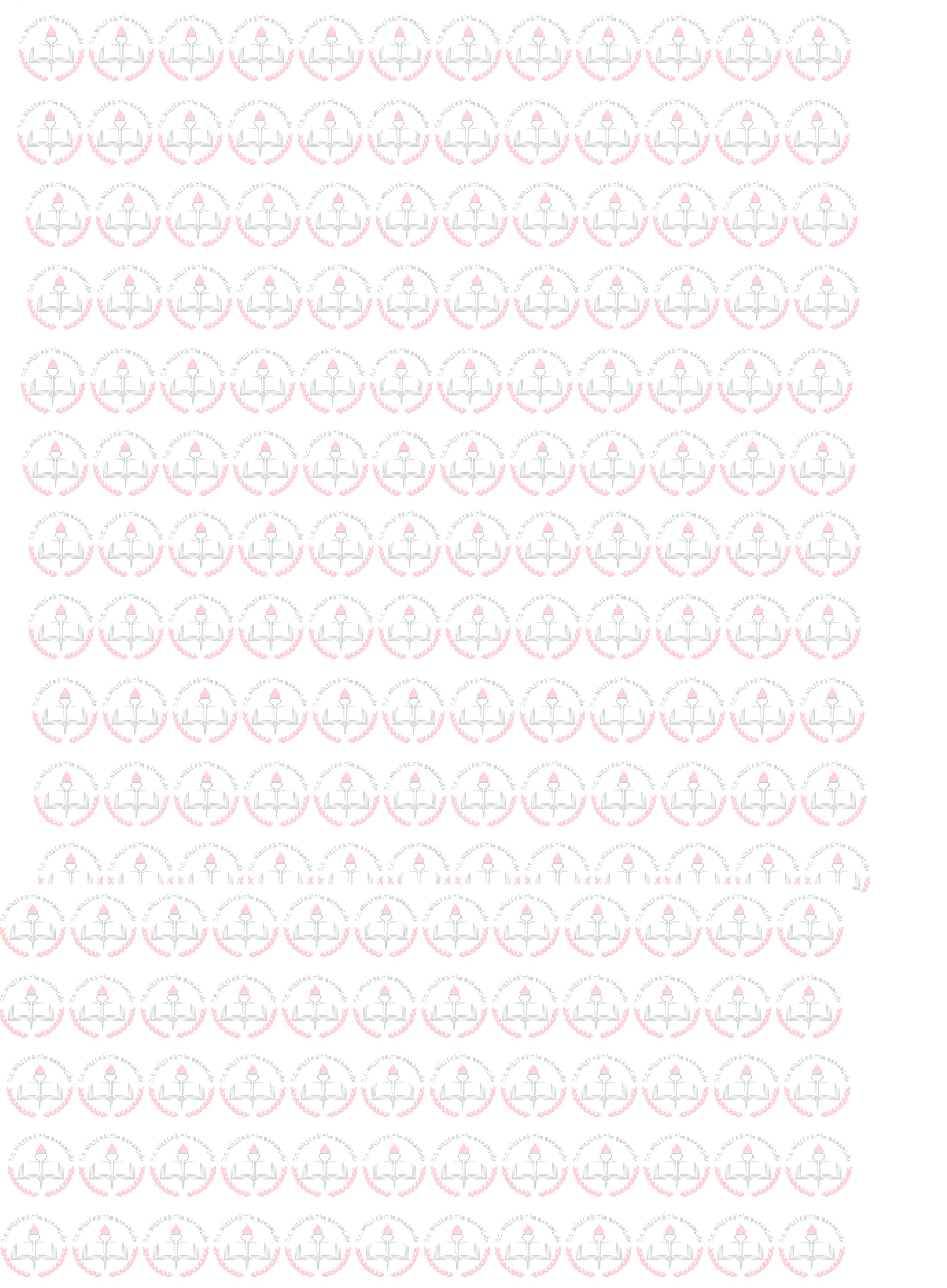 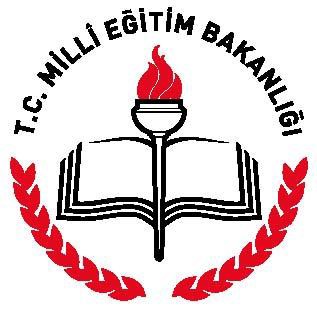 T.C.MİLLÎEĞİTİMBAKANLIĞIİNSANKAYNAKLARIGENELMÜDÜRLÜĞÜMİLLÎ EĞİTİMBAKANLIĞINA BAĞLI EĞİTİMKURUMLARIYÖNETİCİLERİNİN GÖREVLENDİRİLMEKILAVUZU2015BuKılavuz,MillîEğitimBakanlığınaBağlıEğitimKurumlarıYöneticilerinin GörevlendirilmelerineİlişkinYönetmelikhükümleri doğrultusundaeğitim kurumlarına valiliklerceyapılacakyöneticigörevlendirmelerineilişkinişveişlemlerdeuygulamabirliğinin sağlanmasıamacıylahazırlanmıştır.A-GENEL AÇIKLAMALARİlgiliMevzuat657 sayılıDevletMemurlarıKanunu,652 sayılı Millî EğitimBakanlığının TeşkilatveGörevleriHakkındaKanunHükmünde Kararname,MillîEğitimBakanlığınaBağlıEğitimKurumlarıYöneticilerininGörevlendirilmelerine İlişkinYönetmelik.YöneticiGörevlendirmede Dikkate AlınacakHususlarEğitim kurumu yönetici/yönetici adaylarının görevlendirilmek istedikleri eğitim kurumlarında  görevlendirilecekleri tarihte öğretmen olarak atanmalarına esas alanlarının bulunması yeterli olacaktır.Yöneticilerdörtyıllığınagörevlendirilecekveaynıeğitimkurumundaaynı unvanda toplamsekizyıldan fazla görevyapamayacaktır.Bulunduklarıeğitimkurumundatoplamdörtyıldanfazlasekizyıldanazgörevyapanlardan aynıeğitimkurumunayöneticiolarakgörevlendirilenleringörevleri,sekizyılındolduğutarih itibarıyla Yönetmelikte öngörüldüğü şekilde sonlandırılacaktır.Yöneticilikgörevsüresiuzatılmayanlardanyenidengörevlendirilmeisteğindebulunanlar, aynıgörevlendirmedönemiylesınırlıolmaküzere,aynı unvanda ensongörevyaptıklarıeğitimkurumlarında görevlendirilmeyecektir.İmamhatiportaokulumüdüryardımcılarındanenazbiriDinKültürüveAhlakBilgisiveya meslekderslerialanöğretmenleriarasından;imamhatip liseleriilemeslekiveteknik eğitim kurumlarınınmüdüryardımcılarındanenazbirimeslekderslerialanöğretmenleriarasından; sosyalbilimlerliselerimüdüryardımcılarındanenazbiriTürkDiliveEdebiyatı,Tarih,Coğrafya, FelsefeveyaPsikolojialanöğretmenleriarasından;güzelsanatlarliselerimüdüryardımcılarından enazbiriGörselSanatlar,ResimveyaMüzikalanöğretmenleriarasından;sporliselerimüdür yardımcılarındanenazbiriBedenEğitimialanöğretmenleriarasından;özeleğitimkurumları müdüryardımcılarındanenazbiriiserehberlikveyaözeleğitimalanöğretmenleriarasından görevlendirilecektir.İlahiyat Fakültesi mezunu Din Kültürü ve Ahlak Bilgisi alan öğretmenleri ile İmam Hatip Lisesi Meslek Dersleri alan öğretmenleri, her iki alanın da atanabileceği eğitim kurumlarının yöneticiliklerine görevlendirilebilecektir.Öğrencilerinintamamıkızolaneğitimkurumlarınınmüdürleri,bukurumlarveyatılıkız öğrencisibulunaneğitimkurumlarıile karmaeğitimyapılanvemüdüryardımcısısayısıüçvedahafazlaolaneğitimkurumlarının müdüryardımcılarındanenazbirikadınadaylararasındangörevlendirilecektir. Ancak, kadın aday bulunamaması durumunda bu Kılavuzun 14üncü maddesi kapsamında erkek adaylar arasından da görevlendirme yapılabilecektir.Yöneticiliktedörtyıllıkgörevsüresinidolduranlardangörevyaptıklarıeğitimkurumu bakımındanYönetmeliğin5incimaddesinin(c)bendindebelirtilenşartıtaşımayanlarıngörev süreleri,görevyapmaktaolduklarıeğitimkurumundauzatılmayacaktır.Bunlarıngörevsüreleri, istemelerihalinde durumlarına uygundiğereğitimkurumlarında uzatılabilecektir.Müdürgörevlendirmeleri önceyapılacak;yenigörevlendirilenmüdürleringörevyaptığı eğitimkurumlarının boş bulunan (dört yıllık görev süresini dolduranlardan boşalması muhtemel olanlar dâhil) müdürbaşyardımcısıvemüdüryardımcısınorm kadrolarınagörevlendirmelerise yenigörevlendirilenmüdürlerininhasıileen kısa süredeyapılacaktır.Dörtyıllıkmüdürlükgörev süresinitamamlamayanmüdürleringörevyaptığıeğitimkurumlarınayapılacakmüdür başyardımcısıvemüdüryardımcısıgörevlendirmelerimevcutmüdürlerininhasıileyapılacaktır.İllerarasındayapılanyerdeğiştirmelerebağlıolarakyöneticilikgörevisonaerenler,biryıllık beklemesüresiaranmaksızınöğretmenolarakatandıklarıillerdeyöneticiolarakgörevlendirilmek üzereyenidengörevlendirme kapsamındabaşvuruda bulunabilecektir.Yöneticiliknormlarıboşbulunaneğitimkurumlarınınvekâletenvegeçiciolarakyürütülen yöneticilikleriboş olarak değerlendirilecektir.Enkıdemlivekıdemienazolan (aday öğretmenler dahil) öğretmen , öğretmenlerkuruluncaseçilecekikiöğretmen, okulailebirliğibaşkanıvebaşkanyardımcısıileöğrencimeclisibaşkanı08 Mayıs 2015 tarihine kadarbelirlenecek,belirlemelertutanakaltınaalınacak,ilgililerbilgilendirilecek vebelirlenen kişilereilişkinbilgivebelgelerilgiliil/ilçemillîeğitimmüdürlüklerineteslimedilecektir. Bunlardanöğretmenlerkuruluncaseçilecekikiöğretmen,enkıdemliöğretmenilekıdemienaz olanöğretmendışındakiöğretmenlerarasındanbelirlenecektir. Değerlendireceği müdür ile en az 6 ay çalışmış olmak kaydıyla en kıdemli ve kıdemi en az olan öğretmen belirlenirken hizmet süresinin hesabında, daha önceki yöneticilik görevleri de dikkate alınacaktır.Yöneticigörevlendirmelerineilişkinişlemler,Kılavuzekindebulunantakvimdebelirtilen süreleriçerisinde sonuçlandırılacaktır.YöneticilikGörev Süresinin HesaplanmasıDörtyıllık görev süresininhesabında;12 Haziran 2015 tarihindenönceaynı vefarklı eğitim kurumlarında aynıunvanla geçengörevsürelerinintamamıdikkate alınacaktır.Aynıeğitimkurumundasekizyıllıkgörevsüresininhesabında;12 Haziran 2015 tarihindenönce aynıeğitimkurumunda aynıunvanla geçengörevsürelerinin toplamıdikkate alınacaktır.Dörtyıllıksüreninhesabında,kurucumüdürlükvemüdüryetkiliöğretmenliktegeçensüreler ileyöneticilikte(müdür,müdürbaşyardımcısı,müdüryardımcısı)vekâletenvegeçicigörev kapsamında geçensürelerdikkate alınmayacaktır.Dörtyıllıksüreninhesabına;yıllıkizin,hastalıkizni,aylıksızizin,yöneticilik(müdür,müdür başyardımcıvemüdüryardımcısı)dışındakigeçicigörevvebenzerinedenlerlefiilenyapılmayan yöneticilik görevleridedâhiledilecektir.Yöneticilikgöreviüzerindenalınanlardanyargıkararıgereğinceyöneticilikgörevine döndürülenleringörevsürelerininhesabına,yöneticilikgörevindenalındıklarıtarihileyeniden yöneticiliğe görevlendirildikleritariharasında geçensürelerde dâhiledilecektir.İLVEİLÇE MİLLÎ EĞİTİMMÜDÜRLÜKLERİNCE YAPILACAKİŞLEMLERKomisyonlarınOluşturulmasıDeğerlendirmekomisyonuvesözlüsınavkomisyonu/komisyonlarının,Yönetmelikte öngörüldüğü şekilde oluşturulmasısağlanacaktır.MüdürlükGörev SüresininUzatılmasıYönetmeliğin 22 nci maddesine göre ilk defa ve yeniden görevlendirme kapsamında görevlendirilenler hariç olmak üzere müdürlüktedörtyıllıkgörev süresini dolduranlar,görev sürelerinin uzatılması isteğinde bulunupbulunmadıklarınabakılmaksızınYönetmeliğe ekliEk-1GörevSüreleriUzatılacak Eğitim KurumuMüdürleriDeğerlendirmeFormuüzerindenbukılavuzekindebulunantakvimde belirtilensüreiçinde değerlendirilecektir.YönetmeliğeekliEk-1Formundeğerlendirilmesürecineilişkinişveişlemler,ilmillîeğitim müdürlüklerininkoordinesindeeğitimkurumununbağlıolduğuilçemillîeğitimmüdürlüklerince yürütülecektir.MüdürlükGörev SüresininGörev Yapılmakta OlunanEğitimKurumundaUzatılmasıMüdürlüktedörtyıllıkgörevsüresinidoldurmuşolanlardanYönetmeliğeekliEk-1Form üzerindenyapılandeğerlendirmesonucunda75veüzerindepuanalanlar,aynıeğitimkurumunda görevsüreleriuzatılmak üzerebaşvurudabulunabilecektir.Müdürlüktedörtyıllıkgörevsüresinidolduranlardangörevyaptıklarıeğitimkurumuna öğretmenolarakatanabilmeşartınıtaşımayanlarileaynıeğitimkurumundamüdürolaraktoplam sekizyılvedahafazlagörevyapmışolanlar,bukapsamdabaşvurudabulunamayacaktır.Bunlar, durumlarınauygunbaşkaeğitimkurumlarındagörevsürelerininuzatılmasıiçinbaşvuruda bulunabilecektir.Müdürlük görev sürelerinin görev yapmaktaolduklarıeğitimkurumundauzatılmasıiçin gereklişartlarıtaşıyanlarıngörevsüreleri,ilmillîeğitimmüdürününteklifiüzerinevalionayıile aynıeğitimkurumunda uzatılacaktır.MüdürlükGörev SüresininDiğerEğitimKurumlarındaUzatılmasıMüdürlükgörevsüresiaynıeğitimkurumundauzatılacaklarailişkinişlemlersonuçlandıktan sonra;Müdürlüğüboş bulunaneğitimkurumları,Müdürlükgörevsüresiaynıeğitimkurumundauzatılmayanmüdürleringörevyapmakta olduklarıeğitimkurumları,Görevsüreleriningörevyaptıklarıeğitimkurumlarındauzatılmasınıtalepetmeyenmüdürlerin görevyapmaktaolduklarıeğitimkurumları,ç)Aynıeğitimkurumundatoplamsekizyıllıkmüdürlüksüresinindolmasınabağlıolarak müdürlüğüboşalacak eğitimkurumlarıilmillîeğitimmüdürlüklerinininternetsitesinde duyurulacaktır.Müdürlüktedörtyıllıkveyaaynıeğitimkurumundatoplamsekizyıllıkmüdürlüksüresini tamamlayanlardanYönetmeliğe ekliEk-1Formüzerindenyapılandeğerlendirme sonucunda 75ve üzerindepuanalanlar,başkaeğitimkurumlarındagörevsüreleriuzatılmaküzerebaşvuruda bulunabilecektir.Bukapsamdabaşvurudabulunanlaraoneğitimkurumutercihetmehakkı verilecek;tercihleridışındakieğitimkurumlarınagörevlendirmeyikabuledenler,başvurularında budurumu ayrıca belirtecektir.Müdürlük görevsürelerininbaşka eğitimkurumuna uzatılmasıiçin gereklişartlarıtaşıyanların görevsüreleri,tercihleridedikkatealınarakEk-1Formüzerindenaldıklarıpuanüstünlüğünegöre ilmillîeğitimmüdürününteklifiüzerinevalionayıile uzatılacaktır.Adaylarınpuanlarınıneşitliğihalindesırasıyla;hizmetpuanı,yöneticiliktekihizmetsüresi, öğretmenliktekihizmetsüresifazlaolanadayıngörevlendirmesiyapılacak;eşitliğindevamı hâlindeisegörevlendirilecek adaykurailebelirlenecektir.İlkDefa veYeniden MüdürOlarakGörevlendirileceklerMüdürlükgörevsüresininuzatılmasıişlemlerinintamamlanmasındansonramüdürlüğüboş bulunaneğitimkurumları,ilmillîeğitimmüdürlüklerinininternetsitesinde duyurulacaktır.Müdürlükgörevsüreleriuzatılmayanlarvedahaöncemüdürlükgörevindebulunmuş olanlardanmüdürolarakgörevlendirilmekisteyenlerileduyurununyapıldığıtarihtenönce müdürlükgörevindebulunmamışolanlardanduyurununsongünüitibarıylaYönetmeliğin5ve6 ncımaddelerindebelirtilenşartlarıtaşıyanlardanmüdürolarakgörevlendirilmekisteyenlerin başvurularıelektronikortamda alınacaktır.Başvurular,YönetmeliğeekliEk-2EğitimKurumuMüdürlüğüneİlkDefaveYeniden GörevlendirileceklereİlişkinDeğerlendirmeFormuüzerindendeğerlendirilecekvedeğerlendirme sonuçlarıilmillîeğitimmüdürlüklerinininternetsitesinde duyurulacaktır.DeğerlendirmesonuçlarınayapılacakitirazlarDeğerlendirmeKomisyonuncaincelenerek kararabağlanacak;sonuç,ilmillîeğitimmüdürlüklerinceitiraz sahiplerineduyurulacaktır.Değerlendirmesonucundaenyüksekpuanalandan başlamaküzereboşeğitimkurumu müdürlüğüsayısınınüçkatıadayilesonsıradakiadaylaaynıpuanasahipolanadaylarsözlü sınava alınacaktır.Adaylar,Yönetmeliğin21incimaddesindebelirtilenkonularesasalınarakaynıYönetmeliğe ekliEk-3SözlüSınavDeğerlendirmeFormuüzerindendeğerlendirilecekvesözlüsınavsonuçları ilmillîeğitimmüdürlüklerinininternetsitesinde duyurulacaktır.SözlüsınavsonuçlarınayapılacakitirazlarSözlüSınavKomisyonuncaincelenerekkarara bağlanacak;sonuç,ilmillîeğitimmüdürlüklerince itiraz sahiplerine duyurulacaktır.Sözlüsınavda70veüzerindepuanalanadaylarıngörevlendirmeyeesaspuanları; YönetmeliğeekliEk-2’deyeralanFormüzerindenaldıklarıpuanınyüzdeellisiilesözlüsınavdan aldıklarıpuanınınyüzde ellisinintoplamıüzerindenbelirlenecektir.Sözlü sınavda 70 ve üzerinde puan alanlar, durumlarına uygun eğitim kurumlarında görev almak üzere başvuruda bulunabilecektir. Bu kapsamda başvuruda bulunanlara on eğitim kurumu tercih etme hakkı verilecek; tercihleri dışındaki eğitim kurumlarına görevlendirmeyi kabul edenler, başvurularında bu durumu ayrıca belirtecektir.Müdürlüğegörevlendirilmekiçingereklişartlarıtaşıyanlar,tercihleridedikkatealınarak puanüstünlüğünegöreilmillîeğitimmüdürününteklifiüzerinevalininonayıilemüdürolarak görevlendirilecek;puanlarıneşitliğihalindesırasıylaEk-2’deyeralanFormagöredeğerlendirme puanı,Ek-3’teyeralanFormagöresözlüsınavpuanı,yöneticiliktekihizmetsüresi, öğretmenliktekihizmetsüresifazlaolanadayıngörevlendirmesiyapılacak;eşitliğindevamı hâlinde görevlendirilecekadaykurailebelirlenecektir.Görevlendirmeişlemleri,itirazlarınsonuçlandırıldığıtarihtenitibarenengeçonişgünü içinde tamamlanacaktır.MüdürBaşyardımcılığıve MüdürYardımcılığınaGörevlendirmeMüdürbaşyardımcısı ve/veyamüdüryardımcısı normu boşbulunaneğitimkurumlarına, görevlendirilecekleri tarihitibarıylaYönetmeliğin5ve7ncimaddelerindebelirtilenşartları taşıyorolmalarıkaydıyla,görevlendirmeyapılacakeğitimkurumundaveyaeğitimkurumunun bulunduğuilçeveildekieğitimkurumlarındayöneticiveöğretmenolarakgörevyapanlardan istekliolanlararasından,eğitimkurumumüdürününinhasıveilmillîeğitimmüdürününteklifi üzerinevalinin onayıilemüdürbaşyardımcısıvemüdüryardımcısıgörevlendirilecektir.Müdürbaşyardımcılığıvemüdüryardımcılığınagörevlendirilenlerdendörtyıllıkgörev süresinitamamlayanlarıngörevsüreleriaynıusulleuzatılabilecektir.Aynıeğitimkurumundamüdürbaşyardımcısıveyamüdüryardımcısıolaraksekizyıllık görev süresinitamamlayanmüdürbaşyardımcılarıvemüdüryardımcılarındanyenidengörevlendirilmek isteyenler,aynıusullebaşka bireğitimkurumundagörevlendirilebilecektir. Müdürbaşyardımcılığıvemüdüryardımcılığıiçin yapılan inhalardan onaylanması uygun görülmeyenler, görevlendirmeye konu olan eğitim kurumlarına en kısa sürede bildirilecektir.C-DİĞER HUSUSLARDört yıllık görev süresini dolduran müdürlerden değerlendirme sonucunda 75’in altında puan almaları nedeniyle görev süresi uzatılmayacak olanlar, yerlerine görevlendirilecek müdürlerin göreve başlamaları beklenmeksizin 12 Haziran 2015 tarihinden itibaren en kısa sürede öğretmenliğe atanacaktır.Dörtyıllıkgörevsüresidolmayan yöneticilerdennormkadrofazlasıkonumundaolanların yöneticilikleri,normkadrofazlasıoldukları tarihiniçindebulunduğudersyılınınsongünü itibarıyla sona erecektir.Yöneticilik görevi sona erenlerin, istemeleri halinde öncelikle kendi eğitim kurumlarında alanları itibarıyla boş bulunan öğretmen norm kadrolarına atanmalarıesas alınacaktır.Aynı bahçede veya aynı binada faaliyet gösteren farklı derece ve türdeki eğitim kurumlarında öğrenci sayısının değişmesine bağlı olarak yönetici normlarının aynı bahçe veya aynı bina içerisindeki bir eğitim kurumundan diğer bir eğitim kurumuna geçmesi durumunda mevcut yöneticiler Yönetmeliğin 30 uncu maddesi kapsamında değerlendirilmeyecektir.Aynı binada faaliyet gösteren farklı derece ve türdeki eğitim kurumları, mevcut yöneticilerinin dört ve sekiz yıllık görev sürelerinin hesaplanmasında tek bir eğitim kurumu gibi değerlendirilecektir.Dönüştürüleneğitimkurumlarınındönüştürülmedenöncekiyöneticilerindendörtyıllıkgörev süresinitamamlamayanlar,kalangörevsürelerinidönüştürüleneğitimkurumunda tamamlayabilecektir.Dönüştürüleneğitimkurumunayöneticiolarakgörevlendirmeşartlarını taşımayanlardanmüdürlük, müdürbaşyardımcılığıvemüdüryardımcılığıgörevleriniyürütenleristemelerihalindeilk defa ve yenidengörevlendirme kapsamındadurumlarınauygunbaşkaeğitimkurumlarındamüdür olarakgörevlendirilmeküzerebaşvurudabulunabilecektir.Ayrıcabunlardan,müdür başyardımcılığıvemüdüryardımcılığıgöreviniyürütenler,teklifgelmesiveistemelerihalinde durumlarına uygunbaşkaeğitimkurumlarındabuunvanlarla görevlendirilebilecektir.Tekmüdürtarafından yönetilen birden fazla eğitim kurumlarında en kıdemli ve kıdemi en az olan öğretmen ile öğretmenler kurulunca seçilecek iki öğretmen, ilgili eğitim kurumlarının fiilen görev yapan tüm öğretmenleri dikkate alınarak belirlenecektir. Bu belirlemede yöneticiler dikkate alınmayacaktır.Tekmüdürtarafındanyönetilenbirdenfazlaeğitimkurumlarındabirdenfazlaokulailebirliği veöğrencimeclisibaşkanıbulunmasıhalindeEk-1Formüzerindenyapılacakdeğerlendirme, yalnızcamüdürnormkadrosununverildiğieğitimkurumununokulailebirliğibaşkanıve yardımcısıile öğrencimeclisibaşkanıtarafındanyapılacaktır.Şubemüdürüveyadahaüstükadrolardagörevyapanlardaneğitimkurumuyöneticiliklerinde görevlendirilmekisteyenlerin,başvurutarihininsongünüitibarıylaeğitimveöğretimhizmetleri sınıfıkadrolarında görevyapıyor olmalarıgerekmektedir.Müdürolarakgörevlendirildiklerieğitimkurumlarındadörtyıllık müdürlük görevsüresini dolduranlardanhalenbirbaşkaeğitimkurumundaaltıayvedahafazlavekâletenveyageçici olarakyöneticilikgörevinisürdürenlerindeğerlendirilmeleri,vekâletenveyageçiciolarak yöneticilikgöreviniyürüttüklerieğitimkurumlarıncayapılacaktır.Bunlardanasılgörevyerleri itibarıyla toplamsekizyıllıkmüdürlük görevsüresinitamamlamayanların görevsüreleriasıl görev yaptıklarıeğitimkurumunda uzatılabileceğigibi, durumlarınauygundiğereğitimkurumlarındada uzatılabilecektir.Müdürolarakgörevlendirildiklerieğitimkurumlarındadörtyıllık müdürlük görevsüresini dolduranlardanhalenbirbaşkaeğitimkurumundakurucumüdürolarakgörevyapanların değerlendirilmeleri,asılgörevyaptıklarıeğitimkurumlarıncayapılacaktır.Bunlardanasılgörev yerleriitibarıylatoplamsekizyıllıkmüdürlükgörevsüresinitamamlamayanlarıngörevsüreleri asılgörevyaptıkları eğitim kurumundauzatılabileceğigibi,durumlarınauygun diğereğitim kurumlarında dauzatılabilecektir.Müdürolarakgörevlendirildiklerieğitimkurumlarındadörtyıllık müdürlük görevsüresini dolduranlardan halenyöneticilik(müdür,müdürbaşyardımcıvemüdüryardımcısı)dışındaki görevlerigeçiciolarakyürütmekteolanlarındeğerlendirilmeleri,asılgörevyaptıklarıeğitim kurumlarıncayapılacaktır.Bunlardanasılgörev yerleriitibarıylabugeçicigörevleridedâhil toplamsekizyıllıkmüdürlükgörevsüresinitamamlamayanlarıngörevsüreleriasılgörev yaptıklarıeğitimkurumunda uzatılabileceğigibi, durumlarınauygundiğereğitimkurumlarındada uzatılabilecektir.Dörtyıllıkmüdürlükgörevsüresinidolduranmüdürlerdenhalenvekâletenveyageçiciolarak yürüttüklerigörevleritibarıylaaynızamandadeğerlendiricikonumundaolanlar,kendileriyleilgili değerlendirmeyapmayacaktır.Budurumdaolanlarındeğerlendirmeleri,diğerdeğerlendiriciler tarafındanyapılandeğerlendirmelerüzerindenyüzlük sisteme göre hesaplanacaktır. Kılavuz eki takvime göreyönetici görevlendirme süreci tamamlandıktan sonra yönetici ihtiyacı karşılanamayan eğitim kurumları, il millî eğitim müdürlüklerince tutanak altına alınarak boş kalan yöneticilikler internet sitesinde 15 gün süreyle duyurulacaktır. Duyuruda; başvuru süresi, başvurunun nerelere ve nasıl yapılacağı belirtilecektir. Yönetici ihtiyacı karşılanamayan eğitim kurumlarına yapılacak görevlendirmeler, başvuru süresinin bitimini takip eden ilk iş gününden başlayarak Yönetmeliğin ilgili maddeleri çerçevesinde yapılacaktır.Vekâleten veya geçici görevlendirme ile eğitim kurumu müdürlüğüne görevlendirilenler, kendileri hariç müdür başyardımcılığı ve müdür yardımcılığı tekliflerini yapabileceklerdir. Seçimler nedeniyle istifa eden eğitim kurumu yöneticilerinin istifa tarihleri ile göreve  döndürülmeleri arasında geçen süreler, eğitim kurumunda geçen 4 ve 8 yıllık sürenin hesabında  dikkate alınmayacaktır.Geçici görevlendirme onaylarında süre belirtilmeyenler ile başka bir göreve vekâletenatanan eğitim kurumu yöneticileri Yönetmeliğin 27 inci maddesinin 1 inci fıkrasının (d) bendi kapsamında değerlendirilmeyecektir.Bukılavuzdayapılanaçıklamalar,yöneticigörevlendirmeleriBakantarafındanyapılacakyurt içiveyayurtdışında,yerliveyayabancıkurumvekuruluşlarlaveyabaşkaülkelerleişbirliği anlaşmasıçerçevesindekurulanveulusalveyauluslararasıprojeyürüteneğitimkurumları,Bakan onayıileprojeokuluolarakseçilenvebelirlieğitimreformuveprogramlarıuygulananeğitim kurumlarıileBakanonayıyladoğrudanBakanlıkmerkezteşkilatınabağlananeğitimkurumlarının yöneticileribakımındanuygulanmayacaktır.EK:Yöneticigörevlendirme takvimiİLETİŞİM BİLGİLERİMİLLÎEĞİTİMBAKANLIĞINA BAĞLIEĞİTİMKURUMLARIYÖNETİCİLERİNİN 2015 YILIGÖREVLENDİRİLME TAKVİMİDAİRETELEFONE-POSTAADRESLERİFAKSNOİnsanKaynaklarıGenelMüdürlüğü MerkezAtamaDaireBaşkanlığı0(312)41317 310(312)41318 440 (312) 413 28 57 0(312)41318 49ikgm_yoneticigorevlendirme@meb.gov.tr0 (312)4182343Enkıdemlivekıdemienazolanöğretmen,öğretmenlerkurulunca seçilecekikiöğretmen,okulailebirliğibaşkanıvebaşkanyardımcısıileöğrencimeclisibaşkanınınbelirlenmesivebunailişkinbilgive belgelerinilgiliil/ilçemillîeğitimmüdürlüklerineteslimedilmesi20 Nisan-08 MayısEK-1 Formüzerindenyapılacak değerlendirmeişlemleriDeğerlendirme komisyonuile sözlü sınavkomisyonlarının kurulması11 Mayıs-12 HaziranMüdürlükgörevsüresininaynıeğitimkurumunauzatılma duyurusuBaşvurularınalınmasıMüdürlükgörevsüresininuzatılması15 -19 HaziranMüdürlükgörevsüresininbaşkaeğitimkurumuna uzatılma duyurusuBaşvurularınalınmasıMüdürlükgörevsüresininuzatılması22-26 HaziranMüdürlüğeilk defaveyenidengörevlendirme duyurusuBaşvurularınalınmasıDeğerlendirmeişlemlerinin sonuçlandırılmasıDeğerlendirme sonuçlarınınduyurulması29Haziran-10 TemmuzSözlü sınavduyurusuSözlü sınav13-27 TemmuzSözlü sınavsonuçlarınınduyurulması28-29TemmuzSözlü sınavsonuçlarınaitiraz03-07 Ağustosİtirazlarındeğerlendirilmesive sonuçlarınınduyurulması10-14 AğustosMüdürlüğeilk defa veyenidengörevlendirme17-21 AğustosMüdür başyardımcılığıvemüdüryardımcılığına görevlendirme19 Haziran-29 Ağustos